О разработке проекта внесения изменений в Правила землепользования и застройки территории города Канска         С целью приведения Правил землепользования и застройки города Канска в соответствие с генеральным планом города Канска, Градостроительным кодексом Российской Федерации (далее – ГрК РФ), руководствуясь статьями 31, 32, 33 ГрК РФ, статьей 14 Федерального законом от 06.10.2003 № 131-ФЗ «Об общих принципах организации местного самоуправления в Российской Федерации», статьями 6, 30, 35 Устава города Канска, ПОСТАНОВЛЯЮ:1.Комиссии по подготовке и рассмотрению проекта корректировки Правил землепользования и застройки города Канска, действующей на основании Распоряжения администрации города Канска от 26.01.2007 № 67 (далее – Комиссии) обеспечить:1.1.Разработку проекта внесения изменений в Правила землепользования и застройки территории города Канска (далее – Проект), в  соответствии с поступившими предложениями в Комиссию. 1.2.Подготовить рекомендации на основании заключения по результатам публичных слушаний по Проекту.2.Управлению градостроительства администрации города Канска (далее – УГ администрации г. Канска) осуществить: 2.1.Проверку Проекта, представленного Комиссией, на соответствие сведениям Единого государственного реестра недвижимости, требованиям Приказа Федеральной службы государственной регистрации, кадастра и картографии от 10 ноября 2020 г. № П/0412 «Об утверждении классификатора видов разрешенного использования земельных участков», ГрК РФ, генерального плана города;2.2. Проведение публичных слушаний по Проекту; 2.3. Подготовку и публикацию заключения по результатам публичных слушаний по Проекту.3.Ведущему специалисту отдела культуры администрации города Канска (Н.А. Нестеровой) опубликовать настоящее постановление в периодическом печатном издании «Канский вестник» и разместить на официальном сайте муниципального образования город Канск в сети Интернет. 4.Контроль за исполнением настоящего постановления возложить на УГ администрации г. Канска.5.Постановление вступает в силу со дня официального опубликования.Глава  города Канска                                                                           А.М. Береснев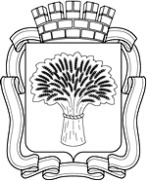 Российская ФедерацияАдминистрация города Канска
Красноярского краяПОСТАНОВЛЕНИЕРоссийская ФедерацияАдминистрация города Канска
Красноярского краяПОСТАНОВЛЕНИЕРоссийская ФедерацияАдминистрация города Канска
Красноярского краяПОСТАНОВЛЕНИЕРоссийская ФедерацияАдминистрация города Канска
Красноярского краяПОСТАНОВЛЕНИЕ17.03.2022 г.№227